Kostenko MykhailoExperience:Documents and further information:vse estPosition applied for: Motorman 2nd classDate of birth: 12.02.1985 (age: 32)Citizenship: UkraineResidence permit in Ukraine: NoCountry of residence: UkraineCity of residence: OdessaPermanent address: zabolotnogo 26a 164Contact Tel. No: +38 (050) 997-45-73 / +38 (093) 817-21-29E-Mail: mixa-cool85@mail.ruU.S. visa: NoE.U. visa: NoUkrainian biometric international passport: Not specifiedDate available from: 18.09.2012English knowledge: PoorMinimum salary: 600 $ per month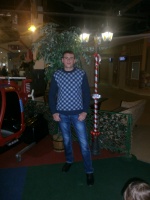 PositionFrom / ToVessel nameVessel typeDWTMEBHPFlagShipownerCrewingMotorman 2nd class12.04.2012-13.07.2012KENTAVRTug Boat272626UKRAINE26Odessa